Netbooki na CeneoCoraz większa wagę przykładamy do tego, aby sprzęt spełniał wiele dodatkowych funkcji. Z roku na rok powstaje coraz więcej urządzeń, które mogą pochwalić się dobrymi parametrami, najnowocześniejszym oprogramowaniem, nowoczesnym designem, a często całkiem atrakcyjną ceną. Do tego grona dołączyły również <b>netbooki na Ceneo</b>. Zobacz, dlaczego warto je mieć!Netbooki na Ceneo - postaw na wygodę! Niewątpliwym atutem netbooków, odróżniających je od innych sprzętów, jest ich poręczność. Jak sama nazwa wskazuje, spełniają funkcję zeszytów - tylko tych w formie elektronicznej. Niewielkie rozmiary tych urządzeń pozwalają na to, aby zabierać je, gdzie tylko ma się ochotę. Skończyła się era ciężkich, stosunkowo wielkich urządzeń, które spełniały swoją funkcję jedynie w formie stacjonarnej. Pracujesz zdalnie? A może szukasz sprzętu, z którym będziesz mógł jeździć w różne zakątki kraju i świata? Zobacz, co mają Ci do zaoferowania netbooki na Ceneo!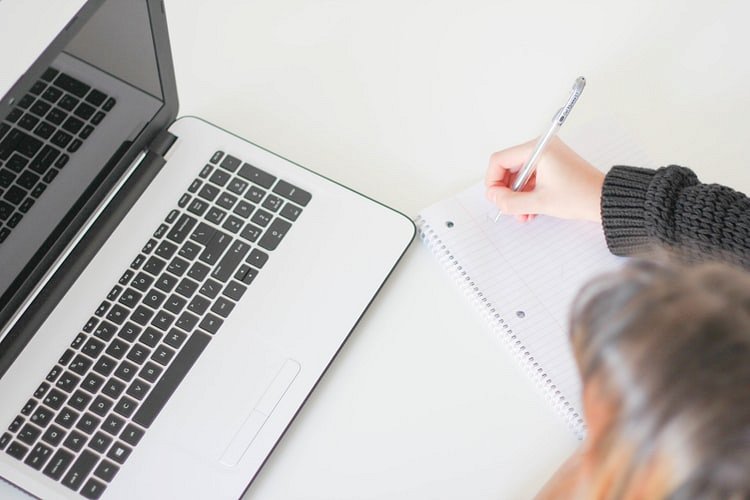 Jakie jest ich zastosowanie?Netbooki sprawdzą się np. podczas prostych prac biurowych. Bez problemu można tworzyć lub edytować na nich teksty. Ze względu na swoją poręczność, urządzenie można mieć ze sobą na spotkaniu, wykładzie, czy szkoleniu, na których z reguły tworzy się notatki. Netbooki mogą towarzyszyć nam w podróży, umilając nam czas odcinkiem ulubionego serialu. Netbooki na Ceneo to sprzęty, które pozwolą na swobodne przeglądanie Internetu, wykonywanie płatności bankowych, czy odbieranie poczty. Netbooki na Ceneo w atrakcyjnych cenachW odróżnieniu od laptopów netbooki odznaczają się nie tylko mniejszym rozmiarem, ale i ceną. Tego typu sprzęt z pewnością dopasuję się w budżet osób, które nie chcą wydawać ostatnich oszczędności na komputer. Zapoznaj się z ofertą i poznaj netbooki na Ceneo! 